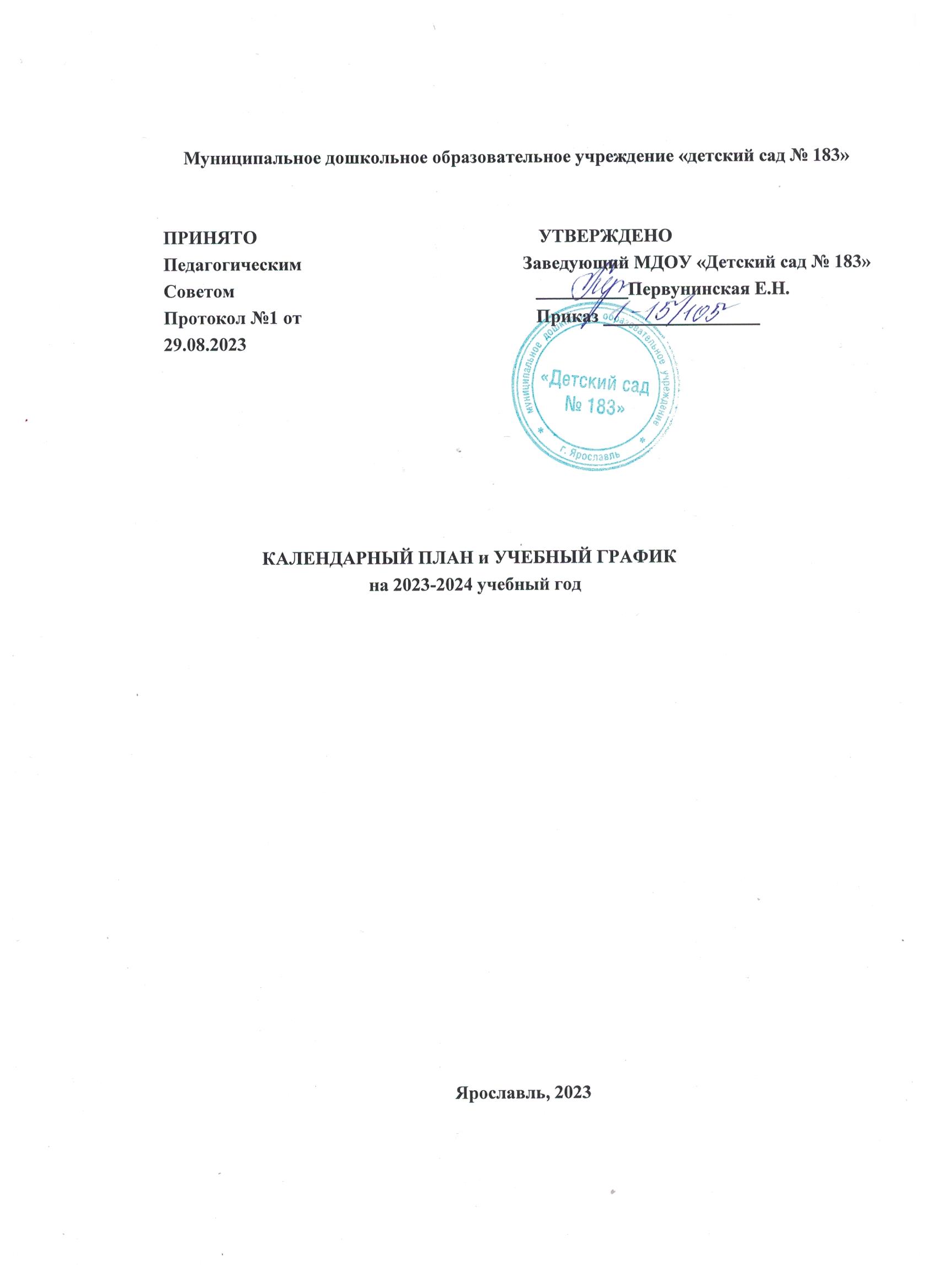 Пояснительная записка к календарному учебному графикуГодовой календарный учебный график является локальным нормативным документом, регламентирующим общие требования к организации образовательного процесса в учебном году в МДОУ «Детский сад № 183» г.Ярославля.Календарный учебный график разработан в соответствии со следующими нормативнымиактами:Федеральным Законом«ОбобразованиивРоссийскойФедерации»от29декабря2012года№273 -ФЗ;«Федеральными     государственными  образовательным    стандартомдошкольного образования, утвержденным приказом Министерства образования и наукиРоссийскойФедерации№1155 от 17.10.2013Федеральной образовательной программой ДОУПорядок организации и осуществления образовательной деятельности по основным общеобразовательным программам дошкольного образования,утвержденным приказом Министерства образования и науки Российской Федерации№1014от30.08.2013СанПиН2.4.36.48-20 «Санитарно-эпидемиологические требования к организациям воспитания и обучения, отдыха и оздоровления детей и молодежи»;Санитарные правила и нормы СанПиН 1.2.3685-21 «Гигиенические нормативы и требования к обеспечению безопасности и (или) безвредности для человека факторов среды обитания»;СанПиН 2.3/2.4.3590-20 Санитарно-эпидемиологические требования к организации общественного питания населенияУставом МДОУ«Детскийсад№183»Образовательной программой  МДОУ «Детский сад № 183»Календарный учебный график учитывает в полном объеме возрастные психофизические особенности воспитанников и отвечает требованиям охраны их жизни и здоровья.Содержание календарного и учебного графика включает в себя следующее:-Количество возрастных групп;-Направленность групп;Режим работы МДОУ;Адаптационный режим дня для детей младшего возраста или вновь поступающих детейОрганизация образовательного процесса по возрастам;Продолжительность учебного года;- Праздничные дни- План мероприятий МДОУ "Детский сад № 183" на 2023-2024 учебный годКалендарный учебный график также определяет сроки перерывов в организации занятий, продолжительность недели, сроки проведения праздничных и традиционных (для конкретного детского сада) мероприятий. Данные особенности организации образовательной деятельности зависят от особенностей и традиций , проводимых в  детском саду мероприятий, метеопогодных условий.Календарный учебный график обсуждается и принимается педагогическим советом и утверждается приказом заведующегоМДОУ«Детский сад № 183». Все изменения, вносимые МДОУ в календарный учебный график, утверждаются приказом заведующего и доводятся до всех участников образовательного процесса.МДОУ «Детский сад № 183»в установленном законодательством Российской Федерации порядке несет ответственность за реализацию в полном объеме образовательной программы в соответствии с календарным учебным графиком.Праздничные мероприятия –  «Новогодний утренник», «8 марта», «До свидания, детский сад» и т.п.Тематические развлечения (досуги, развлечения, литературные вечера, знакомство с творчеством писателя, композитора, художника, тематик  ПДД и др.)Режим  работы: с7.00 до 19.00Выходные дни – суббота, воскресеньеПраздничные дни в соответствии с законодательством РФ.Количество групп ДОУНаправленность групп ДОУПродолжительность учебного годаАдаптационныйрежимднядлядетеймладшеговозрастаиливновьпоступающихдетейАдаптационный режим дня выстраивается индивидуально для каждого ребенка, вновь поступающего в ДОУ.Рекомендуемый график адаптации:1неделя(пребывание в детском саду не более - 2-хчасов)Первые3дня с8.00-10.00 (пребывание в группе, игры)Последующиеднис8.00-10.30(прием пищи, игры на участке)2неделя(пребываниевдетскомсадуот3-4часов)Первые3 дня	с8.00-12.00 (прием пищи, прогулка, игры на участке)Последующие дни		с 8.00 - 13.00 (прием пищи, прогулка, игры на участке, укладывание на сон)3неделя (пребывание в детском саду от 5-7 часов)Первые2 дня с8.00 -15.00(прием пищи, прогулка, игры на участке, укладывание насон)Последующие дни недели(пребываниевсадуполныйденьдо16.30)неделя(пребываниевсадуполныйденьдо17.00-19.00)5.Организацияобразовательной деятельности:Учебный план на 2023 – 2024 учебный годПлан мероприятий МДОУ "Детский сад № 183" на 2023-2024 учебный годСОВМЕСТНЫЕ ПРАЗДНИКИ, РАЗВЛЕЧЕНИЯ СОВМЕСТНЫЕ ПРАЗДНИКИ, РАЗВЛЕЧЕНИЯКалендарный план воспитательной работы 
детского сада на 2023-24 учебный годв соответствии с ФОПВыходные и праздничные дниЛетний оздоровительный периодГруппыКоличествоI младшая группа3II младшая группа2Средняя группа1Старшая группа3Подготовительная к школе группа1Всего:10ГруппыКоличествоОбщеразвивающие3Комбинированные для детей с ОВЗ5Компенсирующие  для детей с ОВЗ2Всего:10Начало учебного года1сентября2023Окончание учебного года31 августа 2024В том числе, Летний оздоровительный период1 июня 2024-31 августа 2024Нерабочие, праздничные дни, установленные законодательствомРФДень народного единства и согласия 04.11.2024Новогодние каникулы и Рождество с 01.01.2024 по 08.01.2024День защитника Отечества  23.02.2023Международный женский день 08.03.2024Праздник весны и труда 01.05.2024День Победы 09.05.2024ДеньРоссии12.06.2024Организованная образовательная деятельностьОрганизованная образовательная деятельностьОрганизованная образовательная деятельностьОрганизованная образовательная деятельностьОрганизованная образовательная деятельностьОрганизованная образовательная деятельностьБазовый виддеятельностиПериодичностьПериодичностьПериодичностьПериодичностьПериодичностьБазовый виддеятельности1 младшаягруппа2 младшаягруппаСредняягруппаСтаршаягруппаПодготовительнаягруппаФизическая культурав помещении2 разав неделю2 разав неделю2 разав неделю2 разав неделю2 разав неделюФизическая культурана прогулке1 разв неделю1 разв неделю1 разв неделю1 разв неделю1 разв неделюПознавательное развитие1 разв неделю2 разав неделю2 разав неделю3 разав неделю4 разав неделюРазвитие речи2 разав неделю1 разв неделю1 разв неделю2 разав неделю2 разав неделюРисование1 разв неделю1 разв неделю1 разв неделю2 разав неделю2 разав неделюЛепка1 разв неделю1 разв 2 недели1 разв 2 недели1 разв 2 недели1 разв 2 неделиАппликация----1 разв 2 недели1 разв 2 недели1 разв 2 недели1 разв 2 неделиМузыка2 разав неделю2 разав неделю2 разав неделю2 разав неделю2 разав неделюИТОГО10 занятийв неделю10 занятийв неделю10 занятийв неделю13 занятийв неделю14 занятийв неделюОбразовательная деятельность в ходе режимных моментовОбразовательная деятельность в ходе режимных моментовОбразовательная деятельность в ходе режимных моментовОбразовательная деятельность в ходе режимных моментовОбразовательная деятельность в ходе режимных моментовОбразовательная деятельность в ходе режимных моментовУтренняя гимнастикаежедневноежедневноежедневноежедневноежедневноКомплексы закаливающихпроцедурежедневноежедневноежедневноежедневноежедневноГигиенические процедурыежедневноежедневноежедневноежедневноежедневноУтренний кругежедневноежедневноежедневноежедневноежедневноСитуативные беседыпри проведениирежимных моментовежедневноежедневноежедневноежедневноежедневноЧтение художественнойлитературыежедневноежедневноежедневноежедневноежедневноДежурстваежедневноежедневноежедневноежедневноежедневноВечерний кругежедневноежедневноежедневноежедневноежедневноПрогулкиежедневноежедневноежедневноежедневноежедневноСамостоятельная деятельность детейСамостоятельная деятельность детейСамостоятельная деятельность детейСамостоятельная деятельность детейСамостоятельная деятельность детейСамостоятельная деятельность детейИграежедневноежедневноежедневноежедневноежедневноСамостоятельнаядеятельность детей в центрах (уголках) развитияежедневноежедневноежедневноежедневноежедневноСодержание работыСрокиОтветственные«До свиданья, лето» СентябрьЮдакова Л.В.,Сальникова О.В. воспитатели«В стране дорожных знаков»СентябрьЮдакова Л.В.Пагина Е.Н.Педагоги ДОУКонкурс чтецов «Обо всем на свете стихи читают дети»  среди детей старшего дошкольного возраста (Земляничка, Рябинка, Вишенка, Малинка, Ежевичка)         СентябрьКоролева О.Г.,Соболева О.Л., Сальникова О.В.,Юдакова Л.В.,Интерактивное занятие «Лев Толстой детям» СентябрьСальникова О.В.«А ну-ка, бабушки, смелее, дедушки!» Музыкальное развлечение к Дню пожилого человека.(Земляничка, Костяничка, Брусничка)Дистанционное поздравление (сайт), группы в мессенджерах, В Контакте к дню пожилого человека (все группы)Воспитатели, Королева О.Г.,ОктябрьЮдакова Л.В.,Педагоги ДОУКукольный спектакль в постановке музыкальных руководителей и воспитателей «Театр – детям!» Юдакова Э.В., ШашковаД.СОктябрьЮдакова Л.В.Педагоги ДОУСпортивное развлечение «Дождь и слякоть не помеха...»ОктябрьПагина Е.Н.Познавательно-музыкальное мероприятие: «В деревню к бабушке»ОктябрьВоронцова Л.В.,Юдакова Л.В.,Музыкально-театрализованные развлечения «Праздник осени в детском саду»ОктябрьЮдакова Л.В. Педагоги ДОУЛитературная игра по рассказам Н.Носова НоябрьСальникова О.В.Неделя добрых делПроектная деятельность.НоябрьКоролева О.Г.,Педагоги ДОУПутешествие со сказочными героями в мир экономикиНоябрьВоронцова Л.В.,Юдакова Л.В.,Музыкально-спортивный праздник, посвященный Дню матери (Ежевичка)Изготовление открыток, видеопоздравлений от каждой группы для мам.НоябрьЮдакова Л.В.Педагоги ДОУИнтерактивная игра: «Путешествие по сказкам Ш. Перро». ДекабрьСальникова О.В.Новогодние праздники «У ворот Новый год, веселится народ!»ДекабрьЮдакова Л.В. Педагоги ДОУТеатрализованное развлечение «Детские колядки» Петрова О.Ю., Троицкая И.В., Поникарова Т.Е.ЯнварьПагина Е.Н.Педагоги ДОУ Литературная викторина по русским народным сказкам (Земляничка, Костяничка, Брусничка)ЯнварьСальникова О.В.,Воронцова Л.В.Спортивно-развлекательное мероприятие на улице: «Кто умеет веселиться, тот мороза небоится»,               ЯнварьПагина Е.Н.,педагоги ДОУФизкультурный досуг с семьями воспитанников «Мама, папа, я – спортивная семья»ФевральПагина Е.Н.Интерактивное мероприятие «Удивительный мир героев В. Катаева ФевральСальникова О.В.Праздничные мероприятия «Любимой маме» МартЮдакова Л.В.педагоги ДОУИгровое представление:   «Масленичные гулянья 2024»МартКоролева О.Г., Юдакова Л.В.Пагина Е.Н.,педагоги ДОУИнтерактивное мероприятие «Сказка в музыке Римского-Корсакова» Сальникова О.В.МартСальникова О.В.Тематические досуги «День смеха»,Апрельпедагоги ДОУ Интеллектуальная викторина»: «Самый, самый».                                              ФевральВоронцова Л.В.. Егорова М.В.Сальникова О.В.Умные каникулы.                     АпрельКоролева О.Г., Юдакова Л.В.,педагоги ДОУИнетерактивное мероприятие «Путешествие в Андерсенландию»АпрельСальникова О.В.Космические эстафеты.АпрельПагина Е.Н.Музыкальные развлечения: «Весна в окно стучится...»Театральный фестивальЮдакова Л.В., Шашкова Д.С., воспитателиАпрельКоролева О.Г., Юдакова Л.В.педагоги ДОУТематическое мероприятие «Этот день Победы», МайЮдакова Л.В., Королева О.Г., Воронцова Л.В., воспитатели подготовительных группЭкскурсия в парк Победы Беседа с детьми о подвигах, доблести и славе  МайКоролева О.Г., Смолякова Н.Г.Интерактивное мероприятие «П.И. Чайковский – музыкальный сказочник»МайСальникова О.В.Выпускные балы в подготовительных группах«До свидания, детский сад, мы теперь большие люди!»МайЮдакова ЛВ,   педагоги ДОУДатаВоспитательное событиеФормы организации образовательного процесса в разных возрастных группахФормы организации образовательного процесса в разных возрастных группахФормы организации образовательного процесса в разных возрастных группахФормы организации образовательного процесса в разных возрастных группахДатаВоспитательное событиеГруппа раннего возрастаМладшая группаСредняя группаСтаршая группаПодготовительная группаДатаВоспитательное 
событиеФормы организации образовательного процесса в разных возрастных группахФормы организации образовательного процесса в разных возрастных группахФормы организации образовательного процесса в разных возрастных группахФормы организации образовательного процесса в разных возрастных группахДатаВоспитательное 
событиеГруппа раннего возрастаМладшая группаСредняя группаСтаршая группаПодготовительная группа1 сентябряДень знаний––БеседаДосуг «До свидания, лето!»7 сентябряДень Бородинского сражения–––Презентация27 сентябряДень воспитателя и всех дошкольных работниковБеседа «Наши помощники – воспитатели»Беседа «Наши помощники – воспитатели»Беседа «Поговорим о профессиях: воспитатель»Рассказ-беседа «Профессиональные праздники: День воспитателя»1 октябряДень пожилого человекаОткрытка, видеопоздравленияОткрытка, видеопоздравленияОткрытка, видеопоздравленияМуз.досуг «А ну-ка, бабушки, смелее, дедушки»5 октябряДень учителя––БеседаСюжетно-дидактическая игра «В школе»15 октябряДень отца в РоссииПродуктивная деятельность «открытка для папы»Продуктивная деятельность «открытка для папы»Продуктивная деятельность «открытка для папы»Продуктивная деятельность «открытка для папы»4 ноябряДень народного единстваБеседа-рассказ с элементами презентацииБеседа-рассказ с элементами презентации10 ноябряДень сотрудника органов внутренних дел (бывш. День милиции)Чтение С. Михалков «Дядя Степа – милиционер»Чтение С. Михалков «Дядя Степа – милиционер»Сюжетно-дидактическая игра, чтение Сюжетно-дидактическая игра, чтение 26 ноябряДень матери в России26 ноябряДень матери в РоссииПродуктивная деятельность «Подарок маме»	Развлечение к Дню матери.Продуктивная деятельность «Подарок маме»	Развлечение к Дню матери.Продуктивная деятельность «Подарок маме»	Развлечение к Дню матери.Продуктивная деятельность «Подарок маме»	Развлечение к Дню матери.30 ноябряДень Государственного герба Российской Федерации–– Беседа, презентация«Что может герб нам рассказать?» Беседа, презентация«Что может герб нам рассказать?»30 ноябряДень Государственного герба Российской Федерации3 декабряДень неизвестного солдата Беседа, чтение стихотворений, презентация Беседа, чтение стихотворений, презентация3 декабряМеждународный день инвалидов––Беседа «Мы разные»Беседа «Мы разные»5 декабряДень добровольца (волонтера) в России––Рассказ-беседа с элементами презентации «Кто такие волонтеры?»Акция «Поможем детям младшей группы» (подготовка спектаклей, выполнение поделок в подарок малышам, проведение занятий для малышей9 декабряДень Героев Отечества––Беседа-рассказ с элементами презентацииБеседа-рассказ с элементами презентации12 декабряДень Конституции Российской Федерации––Беседа-рассказ с элементами презентацииБеседа-рассказ с элементами презентации12 декабряДень Конституции Российской Федерации––Законотворческие практики: устанавливаем правила поведения в группе, фиксируем их с помощью условных обозначенийЗаконотворческие практики: устанавливаем правила поведения в группе, фиксируем их с помощью условных обозначений27 январяДень полного освобождения Ленинграда от фашистской блокады–––Беседа-рассказ с элементами презентации,Просмотр мультфильма8 февраляДень Российской науки––Беседа-рассказ с элементами презентацииВикторина8 февраляДень Российской науки––Беседа-рассказ с элементами презентацииПознавательный досуг «Экспериментариум»8 февраляДень Российской наукиПросмотр мультфильма «Девочка и дельфин»23 февраляДень защитника Отечества––Физкультурный досуг «Папа, мама, я  - спортивная семья»Физкультурный досуг «Папа, мама, я  - спортивная семья»23 февраляДень защитника Отечества––Встречи с интересными людьми – родители с военными профессиямиВстречи с интересными людьми – родители с военными профессиями23 февраляДень защитника Отечества––Сюжетно-дидактические игры «Военные профессии»Сюжетно-дидактические игры «Военные профессии»8 мартаМеждународный женский день УтренникиУтренникиУтренникиУтренники27 мартаВсемирный день театраУчастие в теат­рализованных играх по мотивам русских народных сказокЧтение книг «Куда пойдем? В кукольный театр!», «Какие бывают профессии». Беседы-презентации о творческих профессияхЧтение книг «Куда пойдем? В кукольный театр!», «Какие бывают профессии». Беседы-презентации о творческих профессияхПолготовка к театральному фестивалю27 мартаВсемирный день театра–––Посещение театра при участии родителей12 апреляДень космонавтикиТематический образовательный проект «Большое космическое путешествие»Тематический образовательный проект «Большое космическое путешествие»Тематический образовательный проект «Большое космическое путешествие»Тематический образовательный проект «Большое космическое путешествие»22 апреляДень Земли––Познавательный досугПознавательный досуг22 апреляДень Земли––Чтение глав из книги П. Клушанцева «О чем рассказал телескоп»Чтение глав из книги П. Клушанцева «О чем рассказал телескоп»1 маяДень Весны и ТрудаБеседа-презентацияБеседа-презентацияБеседа-презентацияБеседа-презентация1 маяДень Весны и ТрудаТрудовой десант на участке детского сада с участием родителейТрудовой десант на участке детского сада с участием родителейТрудовой десант на участке детского сада с участием родителейТрудовой десант на участке детского сада с участием родителей9 маяДень Победы–––Тематическое мероприятие,Возложение цветов в Парке Победы9 маяДень Победы24 маяДень славянской письменности и культурыБеседа-рассказ с элементами презентации «Волшебные буквы»Беседа-рассказ с элементами презентации «Волшебные буквы»Познавательный досуг-викторина «Как пишут в разных странах»Познавательный досуг-викторина «Как пишут в разных странах»1 июняМеждународный день защиты детей––Конкурс рисунков на асфальтеМузыкальный досуг к дню защиты детей6 июняДень русского языка в ООНПушкинский день РоссииТематический образовательный проект «Сказки Пушкина»Тематический образовательный проект «Сказки Пушкина»Тематический образовательный проект «Сказки Пушкина»Тематический образовательный проект «Сказки Пушкина»12 июняДень России–                                             Спортивная игра «Зарница»                                             Спортивная игра «Зарница»                                             Спортивная игра «Зарница»12 июняДень России––Беседа-рассказ с элементами презентацииБеседа-рассказ с элементами презентации8 июляДень семьи, любви и верностиТематический досуг, мастер-класс по изготовлению ромашки.Тематический досуг, мастер-класс по изготовлению ромашки.Тематический досуг, мастер-класс по изготовлению ромашки.Тематический досуг, мастер-класс по изготовлению ромашки.28 июляДень Военно-Морского ФлотаРассказ с элементами презентацииРассказ с элементами презентацииРассказ с элементами презентацииРассказ с элементами презентации2 августаДень воздушно-десантных войск РоссииБеседаБеседаБеседаБеседа22 августаДень Государственного флага Российской ФедерацииБеседа-рассказ с элементами презентации «Флаг города, флаг региона, флаг страны»Беседа-рассказ с элементами презентации «Флаг города, флаг региона, флаг страны»Беседа-рассказ с элементами презентации «Флаг города, флаг региона, флаг страны»Беседа-рассказ с элементами презентации «Флаг города, флаг региона, флаг страны»22 августаДень Государственного флага Российской ФедерацииПродуктивная деятельность «Горит на солнышке флажок, как будто я огонь зажег»Продуктивная деятельность «Горит на солнышке флажок, как будто я огонь зажег»Продуктивная деятельность «Горит на солнышке флажок, как будто я огонь зажег»Продуктивная деятельность «Горит на солнышке флажок, как будто я огонь зажег»22 августаДень Государственного флага Российской Федерации––Детско-родительские проекты «Флаг моей семьи»Детско-родительские проекты «Флаг моей семьи»Учебный план-график на 2023-2024 учебный год